ДатаПредметклассУчительТемаСодержание урока29.09География 7 классТерентьева Лариса АркадьевнаВоды Мирового океана. Схема поверхностных течений.День добрый! Продолжаем повторять материал о природе Земли. Следующая тема повторения «Гидросфера». Вспомните:- что такое гидросфера- что входит в состав гидросферы-что такое Мировой океан-какие океаны имеются на Земле-какими свойства обладают океанические воды-в чём измеряется солёность вод Выполните практическую работу «Свойства вод Мирового океана».Начертите таблицу в тетрадь. Проведите анализ приведённых данный и сделайте выводы, сделайте записи своих выводов.Домашнее задание: изучите §7, на стр.49 выучите основные поверхностные течения Мирового океана.29.09Геометрия7Асманова А.А.Построение прямых углов на местности  Здравствуйте, ребята! Запишите число 26.09.20. Тема: «Построение прямых углов на местности». 1.Посмотрите видеоурок https://www.youtube.com/watch?v=ETYMABc5zHU запишите приборы, которые используют при построении прямого угла на местности.2.Перепишите в тетрадь образцы оформления задач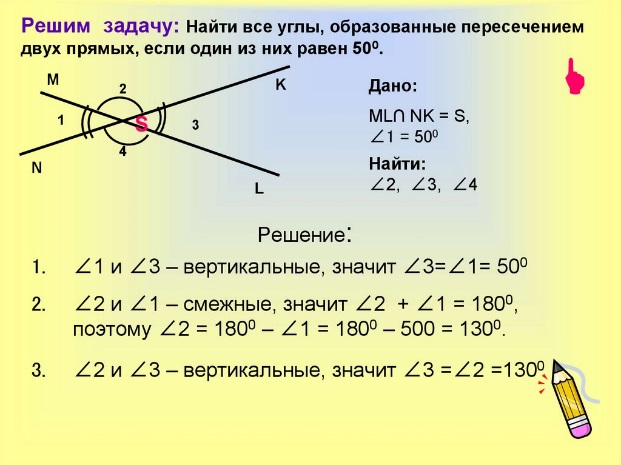 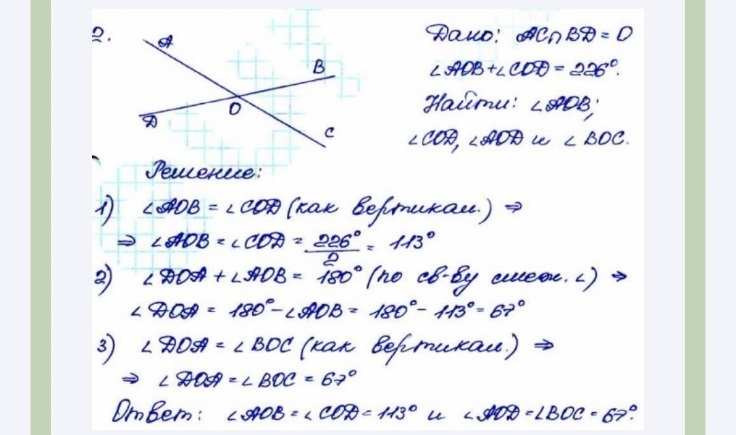 3. Решите самостоятельно:1. Один из смежных углов в девять раз больше другого. Найдите оба смежных угла.2. Найдите все неразвернутые углы, образованные при пересечении двух прямых, если один из них на 81° больше другого.Фото выполненных работ жду до 04.10 к 18.00 личным сообщением в группу вайбер.